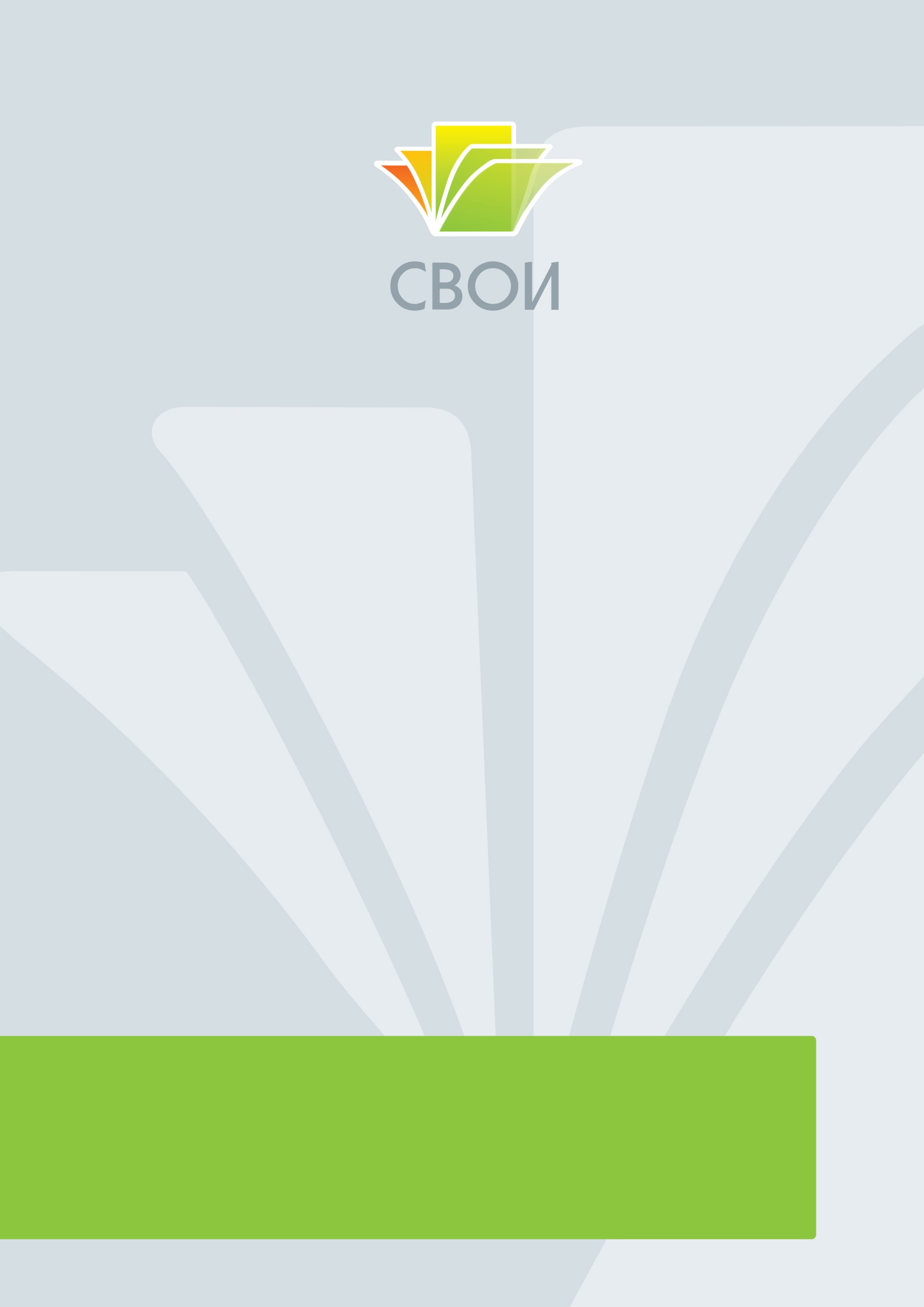 Аналитический отчет«Оценка удовлетворенности населения деятельностьюорганов местного самоуправления городских округов Магаданской области»(Март 2022)Социологическое ВедомствоОперативных ИсследованийПермь, Механошина, 17, офис 2, тел./факс (342) 27-000-99Сайт: http://svoi.org, e-mail: svoi.org@bk.ruОглавлениеОсновные выводы и рекомендацииСредний уровень удовлетворенности опрошенных жителей Магаданской области деятельностью органов МСУ в целом по результатам опроса составил 59,0%. В отдельных муниципалитетах более высокий уровень удовлетворенности зафиксирован в Среднеканском ГО (65,7%), Хасынском ГО (61,7%) и Магадане (60,6%). Минимальное среднее значение интегрального показателя удовлетворенности деятельностью органов МСУ отмечается в Сусуманском районе (48,7%).Таблица. Интегральный показатель средней удовлетворенности работой органов МСУ Магаданской области в целом и в территориях областиОценка работы органов МСУ по сферам Удовлетворены деятельностью органов МСУ в сфере экономического развития около половины респондентов (53,8%), среди которых чаще встречаются жители Магадана и Хасынского ГО. Более трети всех опрошенных (37,0%) респондентов деятельностью в данной сфере не удовлетворены.Деятельностью органов МСУ в сферах дошкольного, общего и дополнительного образования удовлетворены в среднем около половины опрошенных (54,2%, 54,7% и 53,8% соответственно). В группе респондентов в возрасте от 18 до 45 лет (ниже доля затруднявшихся оценить данные сферы) удовлетворенность деятельностью в сферах дошкольного, общего и дополнительного образования достигает 61,3%, 58,3% и 59,1% соответственно. Примечателен рост доли удовлетворенных в сферах дошкольного, общего и дополнительного образования в Магадане: в сравнении с данными 2021 года данные показатели выросли на +8,5%, +6,9% и +4,4% соответственно. Удовлетворенность общим образованием выросла в Ольском и Ягоднинском ГО (+5,2% и +4,2% соответственно), а удовлетворенность деятельностью МСУ в сфере дополнительного образования возросла в Ольском ГО (+4,9%). Чуть лучше оценивается деятельность органов местного самоуправления в сфере культуры – удовлетворены данным показателем 69,0% респондентов (против 24,6% неудовлетворенных). Больший уровень удовлетворенности деятельностью органов местного самоуправления по данному показателю так же выразили жители Магадана (74,9%).Более 3/4 опрошенных жителей Магаданской области указали, что скорее удовлетворены деятельностью органов МСУ в сфере физической культуры и спорта (77,8%). Доля респондентов, скорее не удовлетворенных деятельностью органов местного самоуправления в сфере жилищного строительства и обеспечения граждан жильем, составила 56,0%. А более 70% респондентов, проживающих в Магаданской области, отметили, что скорее не удовлетворены деятельностью органов МСУ в сфере жилищно-коммунального хозяйства (62,3%). Около 70% респондентов скорее удовлетворены деятельностью местной власти в сфере теплоснабжения (66,6%). А доля опрошенных, скорее удовлетворенных деятельностью власти в сфере водоснабжения, составила 82,7%.Удовлетворенность работой властей в сфере электроснабжения выразило абсолютное большинство (92%) опрошенных жителей Магаданской области. Динамика уровня удовлетворенности по данному показателю  в сравнении с 2021 годом составила +4,9%.Уровень удовлетворенности деятельностью властей в сфере энергосбережения по результатам опроса составил 54,0%, что соответствует итогам 2021 года. Наиболее  благоприятная ситуация отмечается в Сусуманском ГО и Магадане. Неудовлетворенность работой властей в данном направлении в большей мере проявляется в Ягоднинском ГО.Опрошенные жители Магаданской области скорее удовлетворены деятельностью властей в части качества условий оказания услуг организациями в сфере культуры (68,5%), чем не удовлетворены (19,8%). Динамика уровня удовлетворенности жителей региона по данному показателю в сравнении с 2021 годом составила +7,3%. Не удовлетворены работой органов местного самоуправления в данной сфере чаще других жители Сусуманского ГО и Ольского ГО.Скорее удовлетворены деятельностью властей в части качества условий оказания услуг организациями в сфере социального обслуживания  60,6% опрошенных жителей Магаданской области, что на 8,4% больше, чем по итогам прошлого года.  Положительная динамика по данному показателю наблюдается в Ольском ГО (+23,3%) и Ягоднинском  ГО (+14,4%). Недовольны деятельностью властей в данном направлении чаще других жители Сусуманского ГО.Деятельностью властей в сфере организации местного самоуправления удовлетворены 50,8% респондентов, что больше прошлогоднего показателя на 8,9%. Наибольшую положительную динамику в этом отношении показали Магадан (+11,1%) и Ягоднинский ГО (+16,7%).  Более половины (57,6%) опрошенных жителей Магаданской области не удовлетворены качеством условий оказания услуг организациями в сфере охраны здоровья, чаще остальных негативные оценки звучали от жителей Сусуманского ГО и Тенькинского ГО.Качеством условий оказания услуг организациями в сфере образования удовлетворены 57,9% опрошенных жителей Магаданской области, что вдвое превышает долю неудовлетворенных (24,8%). Оценка работы органов властиВ целом большая часть опрошенных жителей области выражает удовлетворенность деятельностью органов местного самоуправления. При этом, если работой главы городского округа удовлетворены 62,6% респондентов, то доля положительных оценок деятельности местных депутатов в целом ниже – 47,9%. По сравнению с предыдущим исследуемым периодом отмечается общий рост доли респондентов, выражающих удовлетворенность работой органов власти в своём городском округе – так, показатель удовлетворенности деятельностью главы ГО вырос на 12,1%, а работой депутатов – на 10,2%.Среди территорий региона можно отметить ряд ГО, жители которых наиболее удовлетворены результатами работы органов МСУ. Это в первую очередь Хасынский ГО, где 80,5% респондентов удовлетворены работой главы ГО и 65,8% - деятельностью местных депутатов. Однако стоит обратить внимание, что показатель удовлетворённости жителей деятельностью представительного органа в Хасынском ГО за последний год снизился на 12,8%. Максимальный рост доли респондентов, выражающих удовлетворенность работой органов власти своего городского округа, можно наблюдать в Ольском ГО и Магадане.Неудовлетворенность работой как главы городского округа, так и местных депутатов чаще выражают респонденты из Сусуманского ГО (51,4% и 58% соответственно) и Ягоднинского ГО (53,3% и 53,1% соответственно). Глава I. Оценка работы органов МСУ по сферам1.1. Удовлетворенность деятельностью в сфере экономического развитияПоловина опрошенных жителей области в целом удовлетворены деятельностью органов местного самоуправления в сфере экономического развития (53,8%). Доля неудовлетворенных данным показателем составляет больше трети всех респондентов (37,0%). Затруднились ответить 9,3% респондентов. Относительно возрастных и гендерных групп особенных различий в удовлетворенности деятельностью органов местного самоуправления в сфере экономического развития не наблюдается.Стоит отметить, что по сравнению с данными предыдущих замеров уровень удовлетворенности деятельностью органов МСУ в сфере экономического развития в 2022 году возрос на 11,3%, а уровень неудовлетворенности снизился на 13,7% по сравнению с данными 2021 (42,5% и 50,7% соответственно). Однако при рассмотрении в динамике уровень удовлетворенности деятельностью в сфере экономического развития оказывается ниже уровня удовлетворенности в начале замеров в 2017 году.В территориях, чаще, чем в среднем по выборке, удовлетворены деятельностью органов МСУ в сфере экономического развития жители Магадана (61,0%) и Хасынского ГО (59,6%). Напротив, чаще других не удовлетворены данным показателем жители Сусуманского и Ягоднинского ГО (68,9% и 60,8% соответственно), а также Тенькинского (43,1%) и Ольского ГО (42,1%).В территориях, значительный рост доли удовлетворенных в сравнении с данными 2021 года отмечается в Магадане (+17,5%). Напротив, снижение доли удовлетворенных с 2021 года наблюдается в Ольском ГО ( -4,0%).В диаграмме * выделены малочисленные группы, чьи доли в общем количестве опрошенных близки либо не превышают ошибку выборки1.2. Удовлетворенность деятельностью в сфере дошкольного образованияПоловина опрошенных жителей области в целом удовлетворены деятельностью органов местного самоуправления в сфере дошкольного образования (54,2%). В группе респондентов в возрасте от 18 до 45 лет (выше доля родителей дошкольников) удовлетворенность достигает 61,3% (на 7,1% выше среднего), а доля неудовлетворенных составляет 24,4% (на 4,4% выше, чем в среднем по выборке). Доля неудовлетворенных данным показателем почти в два раза ниже и составляет 20,0% респондентов. Около четверти опрошенных затруднились оценить деятельность МСУ в данной сфере (25,8%), преимущественно респонденты старше 46 лет (37,2%).Стоит отметить, что по сравнению с данными 2021 года уровень удовлетворенности деятельностью органов СМУ в сфере дошкольного образования увеличился на 4,5%.  Доля неудовлетворенных показателем при этом снизилась на 8,0%. После резкого спада доли удовлетворенных сферой дошкольного образования в 2020 году, уровень удовлетворенности пока не вернулся на позиции прежних лет (2017-2020 г.), но все же постепенно увеличивается. Удовлетворенность деятельностью органов МСУ в сфере дошкольного образования значительно выше среди жителей среди жителей Тенькинского ГО (60,8%). Напротив, выше уровень неудовлетворенности данным показателем в Ягоднинском (32,0%), в Сусуманском (24,3%) и в Ольском ГО (24,0%).В территориях, рост доли удовлетворенных в сравнении с данными 2021 года отмечается в Магадане (+8,5%), в Ольском ГО (+5,2%) и в Ягоднинском ГО (+4,2%). Напротив, значительное снижение доли удовлетворенных с 2021 года наблюдается в Сусуманском и в Хасынском ГО (-7,1% и -10,3% соответственно).В диаграмме * выделены малочисленные группы, чьи доли в общем количестве опрошенных близки либо не превышают ошибку выборкиВ диаграмме * выделены малочисленные группы, чьи доли в общем количестве опрошенных близки либо не превышают ошибку выборки1.3. Удовлетворенность деятельностью в сфере общего образованияДеятельностью в сфере общего образования удовлетворены чуть более половины опрошенных жителей области (54,7%). Напротив, скорее не удовлетворены данным показателем 28,3% респондентов. Еще 17,0% затруднились оценить удовлетворенность по данной сфере. Доля удовлетворенных сферой общего образования выше в группе респондентов в возрасте от 18 до 45 лет (58,3%). Относительно гендерных групп особенных различий в удовлетворенности деятельностью органов местного самоуправления в сфере общего образования не наблюдается.Чаще других затруднялись оценить деятельность в сфере общего образования респонденты в возрасте старше 45 лет (22,1%) (в данной группе выше доля родителей совершеннолетних детей). Стоит отметить, что по сравнению с данными 2021 года уровень удовлетворенности деятельностью органов МСУ в сфере общего образования практически не изменился (+3,0%, что ниже ошибки выборки). Доля неудовлетворенных показателем несколько снизилась (-4,8%). После резкого спада доли удовлетворенных сферой среднего образования в 2020 году (связываем это с началом пандемии Covid-19), уровень удовлетворенности пока не вернулся на позиции прежних лет (2017-2020 г.), но все же начинает постепенно расти. Уровень неудовлетворенности деятельностью органов МСУ в сфере среднего образования значительно выше среди жителей среди жителей Сусуманского и Ольского ГО (45,1% и 33,0% соответственно). По уровню удовлетворенности деятельностью МСУ в сфере образования нет выделяющихся территорий.В территориях, рост доли удовлетворенных сферой общего образования в сравнении с данными 2021 года отмечается в Магадане (+6,9%). Особенно стоит отметить резкий рост доли удовлетворенных в Ягоднинском ГО – доля удовлетворенных деятельностью МСУ в сфере общего образования увеличилась на 16,9%. Напротив, достаточно значительный спад доли удовлетворенных наблюдается среди жителей Тенькинского и Хасынского ГО (-16,5% и -15,4% соответственно), а также среди жителей Ольского ГО (-6,5%).В диаграмме * выделены малочисленные группы, чьи доли в общем количестве опрошенных близки либо не превышают ошибку выборкиВ диаграмме * выделены малочисленные группы, чьи доли в общем количестве опрошенных близки либо не превышают ошибку выборки1.4. Удовлетворенность деятельностью в сфере дополнительного образованияДеятельностью органов МСУ в сфере дополнительного образования в целом удовлетворен каждый второй опрошенный житель области (53,8%). Напротив, четверть опрошенных не удовлетворены деятельностью в сфере доп. образования (24,7%). Еще 21,5% респондентов затруднились оценить данный показатель. Ниже доля затруднившихся оценить показатель среди респондентов в возрасте от 18 до 45 лет (очевидно, что в данной группе чаще встречаются родители несовершеннолетних детей, более тесно связанные со сферой дополнительного образования детей). В данной группе соответственно выше уровень удовлетворенности деятельностью органов местного самоуправления (на 5,3% выше среднего) и на 2,9% выше уровень неудовлетворенности деятельностью в сфере дополнительного образования. Кроме того, доля удовлетворенных сферой дополнительного образования выше среди женщин (на 3,5% выше среднего).Стоит отметить, что по сравнению с данными 2021 года уровень удовлетворенности деятельностью органов МСУ в сфере дополнительного образования практически не изменился (+3,1%, что ниже ошибки выборки). Доля неудовлетворенных показателем несколько снизилась (-6,4%). После резкого спада доли удовлетворенных сферой дополнительного образования в 2020 году, уровень удовлетворенности начинает постепенно расти. Уровень неудовлетворенности деятельностью органов МСУ в сфере дополнительного образования значительно выше среди жителей среди жителей Сусуманского (37,7%), Ягоднинского (31,0%) и Хасынского ГО (29,9%). По уровню удовлетворенности деятельностью МСУ в сфере образования нет выделяющихся территорий.В динамике по территориям, рост доли удовлетворенных сферой дополнительного образования в сравнении с данными 2021 года отмечается в Ольском ГО (+4,9%) и в Магадане (+4,4). Напротив, достаточно значительный спад доли удовлетворенных наблюдается среди жителей Тенькинского и Хасынского ГО (-11,9% и -7,6% соответственно).В диаграмме * выделены малочисленные группы, чьи доли в общем количестве опрошенных близки либо не превышают ошибку выборкиВ диаграмме * выделены малочисленные группы, чьи доли в общем количестве опрошенных близки либо не превышают ошибку выборки1.5. Удовлетворенность деятельностью в сфере культурыБолее половины опрошенных жителей области в целом удовлетворены деятельностью органов МСУ в сфере культуры (69,0%). Напротив, неудовлетворены данным показателем 24,6% респондентов.Удовлетворенность деятельностью в сфере культуры выше среди женщин (74,2%), напротив, несколько чаще заявляли о неудовлетворенности в этом вопросе мужчины (29,0%).Сравнивая текущую ситуацию с данными 2021 года, отметим, что уровень удовлетворенности деятельностью органов МСУ в сфере культуры несколько увеличился (+4,1%). Доля неудовлетворенных показателем снизилась на 4,1%. Уровень удовлетворенности деятельностью органов МСУ в сфере культуры значительно выше среди жителей среди жителей Магадана (74,9%). Напротив, выше уровень неудовлетворенности данным показателем в Ягоднинском (41,6%), в Сусуманском (41,4%), в Ольском (35,8%) и в Тенькинском ГО (28,9%).В динамике по территориям, рост доли удовлетворенных сферой дополнительного образования в сравнении с данными 2021 года отмечается в -Магадане (+10,0%). Напротив, достаточно значительный спад доли удовлетворенных наблюдается среди жителей Тенькинского (-10,9%), Ольского (-6,6%) и Ягоднинского ГО (-5,6%).В диаграмме * выделены малочисленные группы, чьи доли в общем количестве опрошенных близки либо не превышают ошибку выборкиВ диаграмме * выделены малочисленные группы, чьи доли в общем количестве опрошенных близки либо не превышают ошибку выборки1.6. Удовлетворенность деятельностью в сфере физической культуры и спортаУдовлетворенность деятельностью органов местного самоуправления в сфере физической культуры и спорта за прошедший год увеличилась на 6,6% и на момент опроса составляет 77,8%. Соответственно доля тех, кто скорее не удовлетворен деятельностью муниципальных властей в данной области, за прошедший год сократилась на 7,1%, и составляет на момент опроса 16,1%. Чаще других, о своей неудовлетворенности деятельностью органов МСУ в сфере физкультуры и спорта, заявляли мужчины (19,8%). Крайне высокая доля тех, кто ответил, что не удовлетворен работой органов местного самоуправления в обозначенной сфере, отмечается в Сусуманском ГО (32,5%). Доля затруднившихся с оценкой данного показателя в целом соответствует уровню прошлого года и составляет 6,0%.В территориях области положительная динамика по уровню удовлетворенности деятельностью органов МСУ в сфере физической культуры и спорта зафиксирована преимущественно в Ягоднинском ГО (+10,2% к данным марта 2021 года), Ольском ГО (+9,0%) и г. Магадан (+8,3%). Напротив, хоть и незначительная, но отрицательная динамика зафиксирована в Сусуманском ГО (-2,2%), кроме того, здесь зафиксирован самый низкий уровень удовлетворенности показателем – 59,9%, а не удовлетворен деятельностью МСУ в сфере физической культуры и спорта каждый третий опрошенный – 32,5%.В диаграмме * выделены малочисленные группы, чьи доли в общем количестве опрошенных близки либо не превышают ошибку выборки1.7. Удовлетворенность деятельностью в сфере жилищного строительства и обеспечения жильемБолее половины опрошенных жителей Магаданской области скорее не удовлетворены деятельностью органов местного самоуправления в их муниципальном образовании в сфере жилищного строительства и обеспечения граждан жильем (56,0%). Напротив, скорее удовлетворены деятельностью муниципальных властей в жилищной сфере более трети опрошенных (34,7%). Каждый десятый респондент затруднился дать ответ на данный вопрос (9,3%).Стоит отметить, что уровень удовлетворенности данным показателем несколько выше среди респондентов в возрасте младше 46 лет (37,6%), напротив, респонденты в возрасте 46 лет и старше затруднялись с оценкой данного показателя (12,7%). Наибольшая доля респондентов, удовлетворенных деятельностью органов местного самоуправления в их муниципальном образовании в сфере жилищного строительства и обеспечения жильем, отмечена в Хасынском ГО (55,4%). Крайне высокая доля тех, кто ответил, что не удовлетворен работой органов местного самоуправления в обозначенной сфере, отмечается в Сусуманском ГО (82,6%). По сравнению с данными исследования, проведенного в марте 2021 года зафиксирована ощутимая положительная динамика – уровень неудовлетворенности сократился на 16,0%, соответственно удовлетворенность возросла на 13,5%. Однако в долгосрочном срезе очевидна поступательная отрицательная динамика – с 2017 года доля удовлетворенных деятельность МСУ в сфере жилищного строительства и обеспечения жильем удвоилась (с 28,7% до 56,0%), доля удовлетворенных, соответственно, практически в два раза сократилась (с 66,9% до 34,7%).В диаграмме * выделены малочисленные группы, чьи доли в общем количестве опрошенных близки либо не превышают ошибку выборкиВ территориях области положительная динамика по уровню удовлетворенности деятельностью органов МСУ в сфере жилищного строительства и обеспечения граждан жильем зафиксирована преимущественно в Хасынском ГО (+22,0% к данным марта 2021 года), и г. Магадан (+16,3%), а также в Ягоднинском и Ольском ГО (+10,0% и +10,4% соответственно).В диаграмме * выделены малочисленные группы, чьи доли в общем количестве опрошенных близки либо не превышают ошибку выборки1.8. Удовлетворенность деятельностью в сфере жилищно-коммунального хозяйстваТакже значительная часть респондентов, проживающих в Магаданской области, отметили, что скорее не удовлетворены деятельностью органов местного самоуправления в их муниципальном образовании в сфере жилищно-коммунального хозяйства (62,3%). Треть опрошенных скорее удовлетворены деятельностью муниципальных властей в данной сфере (34,5%). Затруднились дать ответ на данный вопрос 3,2% респондентов.Наибольшая доля респондентов, удовлетворенных деятельностью органов местного самоуправления в их муниципальном образовании в сфере ЖКХ, отмечена в Хасынском ГО (42,9%), Ягоднинском ГО (41,9%). Крайне высокая доля тех, кто ответил, что не удовлетворен работой органов местного самоуправления в обозначенной сфере, отмечается в Сусуманском ГО (73,7%). По сравнению с данными 2021 года сократилась доля неудовлетворенных работой МСУ в сфере ЖКХ на 8,8%, соответственно доля удовлетворенных показателем увеличилась на 7,5%.В территориях области положительная динамика по уровню удовлетворенности деятельностью органов МСУ в сфере жилищно-коммунального хозяйства зафиксирована преимущественно в Хасынском ГО (+16,4% к данным марта 2021 года), и Ягоднинском ГО (+14,0%). Несмотря на незначительную положительную динамику по сравнению с 2021 годом, в территориях области наименьший уровень удовлетворенности деятельностью МСУ в сфере ЖКХ зафиксирован в Сусуманском ГО (24,8%).Хоть и незначительная, но отрицательная динамика показателя зафиксирована в Ольском ГО (-4,9%).В диаграмме * выделены малочисленные группы, чьи доли в общем количестве опрошенных близки либо не превышают ошибку выборки1.9. Удовлетворенность деятельностью в сфере теплоснабженияДве трети опрошенных указали, что скорее удовлетворены деятельностью органов местного самоуправления в их муниципальном образовании в сфере теплоснабжения (66,6%). Несколько чаще данным показателем удовлетворены женщины (70,7%) и респонденты в возрасте 46 лет и старше (70,6%).Чуть менее четверти опрошенных скорее не удовлетворены деятельностью муниципальных властей в данной области (23,4%). В большей мере это характерно для мужчин (30,0%), и респондентов в возрасте от 18 до 45 лет (29,6%).Каждый десятый респондент затруднился дать ответ на данный вопрос (10,0%).Наибольшая доля респондентов, удовлетворенных деятельностью органов местного самоуправления в их муниципальном образовании в сфере теплоснабжения, отмечена в Хасынском ГО (70,4%), Ольском ГО (73,5%). За последние 5 лет отмечается незначительное ежегодное снижение количества удовлетворенных работой органов местного самоуправления в сфере теплоснабжения.  В 2022 году по сравнению с 2021 годом число удовлетворенных респондентов сократилось на 3,5% и составило 66,6%.В территориях области удовлетворенность показателем несколько выше в Хасынском ГО и Ольском ГО (70,4%, и 73,5% соответственно).Динамика показателя в территориях области крайне неоднозначная. Так, положительная динамика уровня удовлетворенности зафиксирована в Сусуманском ГО (+5,1%). Напротив, в Магадане, Ягоднинском ГО и Хасынском ГО доля удовлетворенных деятельностью в сфере теплоснабжения за прошедший год сократилась на 4,3%, 7,1% и 9,7% соответственно.В диаграмме * выделены малочисленные группы, чьи доли в общем количестве опрошенных близки либо не превышают ошибку выборки1.10. Удовлетворенность деятельностью в сфере водоснабженияЗначительная часть опрошенных скорее удовлетворены деятельностью органов местного самоуправления в их муниципальном образовании в сфере водоснабжения (82,7%). Максимальная доля удовлетворенных респондентов отмечена среди опрошенных в возрасте 46 лет и старше (86,3%).Напротив, скорее не удовлетворены деятельностью муниципальных властей в данной области (14,8%). Еще 2,5% респондентов затруднились дать ответ на данный вопрос.Наибольшая доля респондентов, удовлетворенных деятельностью органов местного самоуправления в их муниципальном образовании в сфере водоснабжения, отмечена в Хасынском ГО (88,1%), Ольском ГО (89,2%) и Магадане (86,7%). Крайне высокая доля тех, кто ответил, что не удовлетворен работой органов местного самоуправления в обозначенной сфере, отмечается в Сусуманском ГО (31,3%), и Ягоднинском ГО (25,7%). Динамика удовлетворенности респондентов деятельностью органов местного самоуправления в сфере водоснабжения за последние 5 лет в целом была стабильна: доля удовлетворенных респондентов составляла более 3/4. Исключением стал 2020 год, когда число удовлетворенных опрошенных сократилось до 41,0%.В территориях области положительная динамика по уровню удовлетворенности деятельностью органов МСУ в сфере водоснабжения зафиксирована преимущественно в Ольском ГО (+9,8% к данным марта 2021 года).В диаграмме * выделены малочисленные группы, чьи доли в общем количестве опрошенных близки либо не превышают ошибку выборки1.11. Удовлетворенность деятельностью в сфере электроснабженияБольшинство опрошенных жителей Магаданской области (92,0%) указали, что скорее удовлетворены деятельностью властей в сфере электроснабжения, не удовлетворены – 7,1%. Более высокий уровень удовлетворенности проявляли женщины, нежели мужчины (93,6% против 89,9%) и респонденты старше 45 лет (94,6%).	В сравнении с 2021 годом доля респондентов, удовлетворенных работой властей в сфере электроснабжения, увеличилась на 4,9%  и достигла своего максимального значения за последние 5 лет.В диаграмме * выделены малочисленные группы, чьи доли в общем количестве опрошенных близки либо не превышают ошибку выборкиНаибольшая доля респондентов, удовлетворённых деятельностью местных властей в сфере электроснабжения, отмечена в Хасынском ГО, Ольском ГО, и Ягоднинском ГО (95,4-100%). Максимальная доля тех, кто не удовлетворен работой органов местного самоуправления в сфере электроснабжения, наблюдается в Сусуманском ГО (10,5%).Наибольшая положительная динамика по данному показателю в сравнении с 2021 годом зафиксирована в Ягоднинском ГО (+17,0%), и Ольском ГО (+12,2%). Отрицательная динамика отмечается в Сусуманском ГО (-3,9%).В диаграмме * выделены малочисленные группы, чьи доли в общем количестве опрошенных близки либо не превышают ошибку выборки1.12. Удовлетворенность деятельностью в сфере энергосбережения и повышения энергетической эффективностиОколо половины опрошенных жителей Магаданской области (54,0%) указали, что скорее удовлетворены деятельностью властей в сфере энергосбережения, треть респондентов (31,3%) – не удовлетворены. Чаще отвечали, что удовлетворены данной сферой респонденты в возрасте 18-45 лет (57,1%). В сравнении с 2021 годом доля респондентов, удовлетворенных работой властей в сфере энергосбережения и повышения энергетической эффективности изменилась незначительно (+2,6%).  Наибольшая доля респондентов, удовлетворённых деятельностью местных властей в сфере энергосбережения, отмечена в Сусуманском ГО (58,8%). Максимальная доля тех, кто не удовлетворен работой органов местного самоуправления в сфере энергетической эффективности, наблюдается в Ягоднинском ГО (35,0%).В диаграмме * выделены малочисленные группы, чьи доли в общем количестве опрошенных близки либо не превышают ошибку выборкиВ сравнении с 2021 годом повышение  уровня удовлетворенности по данному показателю фиксируется в Магадане (+7,0%) и Сусуманском ГО (+7,3%). Снижение удовлетворенности деятельностью  в сфере энергосбережения и повышения энергетической эффективности отмечается в Хасынском (-13,8%) и Ягоднинском ГО (-10,7%).В диаграмме * выделены малочисленные группы, чьи доли в общем количестве опрошенных близки либо не превышают ошибку выборки1.13. Удовлетворенность качеством условий оказания услуг организациями в сфере культурыБольшинство опрошенных жителей Магаданской области (68,5%) указали, что скорее удовлетворены деятельностью властей в части качества условий оказания услуг организациями в сфере культуры, 19,8% – что не удовлетворены. Чаще отвечали, что удовлетворены данной сферой, женщины (72,7%) и респонденты в возрасте 18-45 лет (71,6%). Напротив, свою неудовлетворенность работой властей в данной области несколько чаще, чем в среднем по выборке, отмечали мужчины (23,4%).По сравнению с данными прошлогоднего опроса уровень удовлетворенности качеством условий оказания услуг организациями в сфере культуры  повысился на 7,3%.  Наибольшая доля респондентов, удовлетворённых качеством условий оказания услуг в сфере культуры, отмечена в Магадане (73,0%). Максимальная доля тех, кто не удовлетворен работой органов местного самоуправления в данной области, наблюдается в Сусуманском ГО (34,8%) и  Ольском ГО (26,8%).Положительная динамика уровня удовлетворенности по данному показателю  в сравнении с 2021 годом отмечается в Магадане (+10,3%) и Ягоднинском ГО (+8,1%).В диаграмме * выделены малочисленные группы, чьи доли в общем количестве опрошенных близки либо не превышают ошибку выборки1.14. Удовлетворенность качеством условий оказания услуг организациями в сфере социального обслуживанияБольшинство опрошенных жителей Магаданской области (60,6%) указали, что скорее удовлетворены деятельностью властей в части качества условий оказания услуг организациями в сфере социального обслуживания, 27,8% – что не удовлетворены. Чаще отвечали, что удовлетворены данной сферой, женщины (65,0%). Напротив, свою неудовлетворенность работой властей в данной области несколько чаще, чем в среднем по выборке, отмечали мужчины (32,4%) и лица в возрасте 18-45 лет (30,9%).По сравнению с данными прошлогоднего опроса доля удовлетворенных качеством условий оказания услуг в сфере социального обслуживания увеличилась на 8,4%, соответственно на 9,2% сократилась доля респондентов, не удовлетворенных данным параметром. Наибольшая доля респондентов, удовлетворённых качеством условий оказания услуг в сфере социального обслуживания, отмечена Ольском ГО (69,6%). Максимальная доля жителей, не удовлетворенных работой органов местного самоуправления в данной области, наблюдается в Сусуманском ГО (30,7%).В диаграмме * выделены малочисленные группы, чьи доли в общем количестве опрошенных близки либо не превышают ошибку выборкиВ сравнении с 2021 годом значительная положительная динамика по данному показателю зафиксирована в Ольском ГО (+23,3%) и Ягоднинском ГО (+14,4%).В диаграмме * выделены малочисленные группы, чьи доли в общем количестве опрошенных близки либо не превышают ошибку выборки1.15. Удовлетворенность деятельностью в сфере организации муниципального управленияДоля опрошенных жителей Магаданской области, указавших, что они скорее удовлетворены деятельностью властей в сфере организации муниципального управления (50,8%), превышает долю неудовлетворенных (34%). Свою удовлетворенность работой властей в данной области несколько чаще, чем в среднем по выборке, отмечали лица в возрасте 18-45 лет (54,4%).Процент опрошенных, удовлетворенных деятельностью властей в сфере организации муниципального управления, вырос на 8,9% в сравнении с показателями 2021 года, а также на 11,9% снизилась доля респондентов, не удовлетворенных данным параметром. Наибольшая доля респондентов, удовлетворённых работой по организации муниципального управления, отмечена в Среднеканском ГО (малочисленная группа), Северо-Эвенском ГО (малочисленная группа) и Хасынском ГО. Максимальная доля жителей, не удовлетворенных работой властей в данной области, наблюдается в Ягоднинском ГО, Северо-Эвенском ГО (малочисленная группа), Ольском ГО и Сусуманском ГО.В диаграмме * выделены малочисленные группы, чьи доли в общем количестве опрошенных близки либо не превышают ошибку выборкиЗа последний год доля респондентов, выражающих удовлетворенность деятельностью властей в сфере организации муниципального управления, увеличилась в большинстве рассматриваемых территорий. Наибольшую положительную динамику в этом отношении показали Магадан (+11,1%) и Ягоднинский ГО (+16,7%).  В диаграмме * выделены малочисленные группы, чьи доли в общем количестве опрошенных близки либо не превышают ошибку выборки1.16. Удовлетворенность качеством условий оказания услуг организациями в сфере охраны здоровьяДоля опрошенных жителей Магаданской области, указавших, что они скорее не удовлетворены качеством условий оказания услуг организациями в сфере охраны здоровья (57,6%), превышает долю удовлетворенных (38%). Свою неудовлетворенность в данном отношении несколько чаще, чем в среднем по выборке, отмечали женщины (61,7%) и лица старше 45 лет (60,9%). 	Наибольшая доля респондентов, удовлетворённых качеством условий оказания услуг организациями в сфере охраны здоровья, отмечена в Северо-Эвенском ГО (малочисленная группа) и Хасынском ГО. Негативные оценки звучали в основном от жителей Омсукчанского ГО (малочисленная группа), Сусуманского ГО и Тенькинского ГО.В диаграмме * выделены малочисленные группы, чьи доли в общем количестве опрошенных близки либо не превышают ошибку выборки1.17. Удовлетворенность качеством условий оказания услуг организациями в сфере образования Доля опрошенных жителей Магаданской области, указавших, что они скорее удовлетворены качеством условий оказания услуг организациями в сфере образования (57,9%), вдвое превышает долю неудовлетворенных (24,8%). Чаще отвечали, что удовлетворены данным моментом, лица в возрасте 18-45 лет (63,2%).В территориях региона уровень удовлетворённости жителей качеством условий оказания услуг организациями в сфере образования существенно не различается.В диаграмме * выделены малочисленные группы, чьи доли в общем количестве опрошенных близки либо не превышают ошибку выборкиГлава II. Оценка работы органов власти2.1. Удовлетворенность деятельностью главы городского округаБольшинство опрошенных жителей Магаданской области (62,6%) выражают удовлетворенность деятельностью главы своего ГО, тогда как неудовлетворенность работой главы ГО демонстрируют 30,8% респондентов. Уровень удовлетворенности деятельностью главы ГО несколько выше среди женщин (65,8%), в возрастных группах значительных различий не наблюдается.Среди территорий региона можно отметить ряд ГО, жители которых наиболее позитивно настроены по отношению к результатм работы главы своего городского округа. Это в первую очередь Хасынский ГО (80,5%), Тенькинский ГО (67,6%) и Магадан (66,9%).Неудовлетворенность работой главы чаще выражают респонденты из Сусуманского ГО (51,4%) и Ягоднинского ГО (53,3%). В диаграмме * выделены малочисленные группы, чьи доли в общем количестве опрошенных близки либо не превышают ошибку выборкиВ период с 2017 по 2021 годы наблюдалось снижение удовлетворенности деятельностью главы ГО (с 88,4% до 50,5% соответственно). Однако за последний год уровень удовлетворенности жителей данным фактором вырос на 12,1%, а процент опрошенных, не удовлетворенных работой главы своего городского округа, снизился на 9,1%.При этом рост доли респондентов, выражающих удовлетворенность работой главы своего городского округа, характерен для большинства рассматриваемых территорий: в Хасынском ГО этот показатель увеличился на 20,4%, в Магадане – на 15,2%, в Ольском ГО – на 10,8%. В диаграмме * выделены малочисленные группы, чьи доли в общем количестве опрошенных близки либо не превышают ошибку выборки2.2. Удовлетворенность деятельностью депутатов Удовлетворенность деятельностью депутатов своего городского округа выражают 47,9% опрошенных жителей Магаданской области, тогда как неудовлетворенность работой представительного органа демонстрируют 40,4% респондентов. Доля респондентов, демонстрирующих неудовлетворенность данным фактором, несколько выше среди лиц старше 45 лет (43,5%). Напротив, более позитивно настроены женщины (51,2%) и лица в возрасте от 18 до 45 лет (51,1%).В территориях региона удовлетворительные оценки работе депутатов ГО дают преимущественно опрошенные жители Хасынского ГО (65,8%) и Ольского ГО (60,5%). Неудовлетворенность работой депутатов чаще выражают респонденты из Сусуманского ГО (58%) и Ягоднинского ГО (53,1%).В диаграмме * выделены малочисленные группы, чьи доли в общем количестве опрошенных близки либо не превышают ошибку выборкиПо сравнению с предыдущим исследуемым периодом отмечается общий рост доли респондентов, выражающих удовлетворенность работой депутатов (на 10,2%), и снижение неудовлетворенности (на 10,3%). Часть опрошенных (11,7%) не смогли дать однозначную оценку деятельности представительного органа. Повышение уровня удовлетворенности работой депутатов городского округа за последний год отмечается в большинстве территорий региона, за исключением Хасынского ГО (-12,8%). Наибольшую положительную динамику данного показателя можно наблюдать в Ольском ГО (+15,1%) и Магадане (+13,4%).В диаграмме * выделены малочисленные группы, чьи доли в общем количестве опрошенных близки либо не превышают ошибку выборкиГлава III.Социально-демографические характеристикиВ целом по массивуМагаданОльский ГООмсукчанский ГО*Северо-Эвенский ГО*Среднеканский ГО*Сусуманский ГОТенькинский*ГОХасынский ГОЯгоднинский ГОУдовлетворенность деятельностью в сфере экономического развития53,8%61,0%47,2%42,7%36,5%51,0%29,9%51,7%59,6%26,2%Удовлетворенность деятельностью в сфере дошкольного образования54,2%55,5%46,0%64,7%60,8%51,8%46,4%61,9%52,7%44,6%Удовлетворенность деятельностью в сфере общего образования54,7%56,0%55,5%65,0%57,0%56,5%35,9%51,9%53,8%53,5%Удовлетворенность деятельностью в сфере дополнительного образования53,8%55,0%49,9%60,9%55,0%76,9%48,7%55,4%48,5%38,8%Удовлетворенность деятельностью в сфере культуры69,0%74,9%57,9%60,8%55,5%63,5%49,8%69,0%71,6%54,2%Удовлетворенность деятельностью в сфере физической культуры и спорта77,8%80,8%70,6%78,8%78,8%83,5%59,9%82,2%71,5%73,4%Удовлетворенность деятельностью в сфере жилищного строительства и обеспечения жильем34,7%34,1%40,9%26,6%25,9%35,6%12,6%43,5%55,4%36,6%Удовлетворенность деятельностью в сфере жилищно-коммунального хозяйства34,5%32,3%31,3%33,2%30,4%64,6%24,8%43,5%42,9%41,9%Удовлетворенность деятельностью в сфере теплоснабжения66,6%66,5%73,5%59,2%55,3%61,5%62,8%77,1%70,4%64,0%Удовлетворенность деятельностью в сфере водоснабжения82,7%86,7%89,2%60,5%82,6%96,3%67,5%62,1%88,1%71,4%Удовлетворенность деятельностью в сфере электроснабжения92,0%91,0%96,1%90,3%80,6%100,0%89,5%91,5%95,4%100,0%Удовлетворенность деятельностью в сфере энергосбережения и повышения энергетической эффективности54,0%55,0%50,6%50,8%43,5%69,7%58,8%45,3%52,1%51,8%Удовлетворенность качеством условий оказания услуг организациями в сфере культуры68,5%73,0%63,1%67,2%50,5%72,9%54,1%62,7%65,7%59,5%Удовлетворенность качеством условий оказания услуг организациями в сфере социального обслуживания60,6%60,3%69,6%49,6%62,0%67,0%57,1%59,4%61,1%61,2%Удовлетворенность деятельностью в сфере организации муниципального управления50,8%51,8%45,8%50,1%56,6%58,5%43,2%47,6%56,1%46,1%Удовлетворенность деятельностью в сфере охраны здоровья38,0%38,6%42,7%23,9%48,5%39,1%31,9%24,0%49,6%36,5%Удовлетворенность деятельностью в сфере организации сфере образования57,9%58,2%58,7%64,4%64,2%68,5%55,8%46,6%54,6%56,1%Средний уровень удовлетворенности59,0%60,6%58,2%55,8%55,5%65,7%48,7%57,4%61,7%53,9%